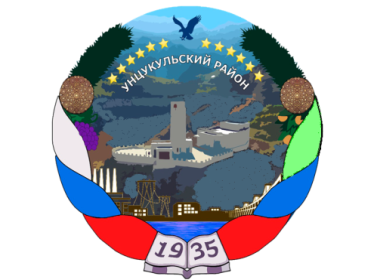 РЕСПУБЛИКА ДАГЕСТАНГЛАВА МУНИЦИПАЛЬНОГО ОБРАЗОВАНИЯ«УНЦУКУЛЬСКИЙ РАЙОН»Индекс 368950 п. Шамилькала, ул. им. М. Дахадаева 3, тел. 55-64-85,  е-mail: mo_uncuk_raion@mail.ru П О С Т А Н О В Л Е Н И Еот«19» сентября 2018 г.  № 123       Об утверждении порядка формирования, ведения, ежегодного дополнения и опубликования Перечня муниципального имущества, свободного от прав третьих лиц, предназначенного для предоставления во владение и (или) пользование субъектам малого и среднего предпринимательства и организациям, образующим инфраструктуру поддержки субъектов малого и среднего предпринимательства В целях реализации положений федерального закона от 24.07.2007 № 209-ФЗ «О развитии малого и среднего предпринимательства в Российской Федерации»,  постановления главы МО «Унцукульский район» от 9.12.2017 г. № 133 «Об имущественной поддержке субъектов малого и среднего предпринимательства при предоставлении муниципального имущества»,   а также создания условий для развития малого и среднего предпринимательства на территории МО «Унцукульский район» постановляет:  1.Утвердить прилагаемые:1.1.Порядок формирования, ведения, ежегодного дополнения и опубликования Перечня муниципального имущества, свободного от прав третьих лиц, предназначенного для предоставления во владение или использование субъектам малого и среднего предпринимательства и организациям, образующим инфраструктуру поддержки субъектов малого и среднего предпринимательства (далее - Перечень) (приложение № 1);1.2.План-график (дорожная карта) по выявлению неиспользуемого или неэффективно используемого муниципального имущества в целях оказания имущественной поддержки субъектам малого и среднего предпринимательства(приложение № 2).2. Определить МКУ  «Служба земельно-кадастровых и имущественных отношений» Унцукульского муниципального района уполномоченным органом по: 2.1.формированию, ведению, ежегодному дополнению, а также опубликованию Перечня;2.2.взаимодействию с акционерным обществом «Федеральная корпорация по развитию малого и среднего предпринимательства».3.Настоящее постановление вступает в силу со дня его официального опубликования. 4.Контроль за исполнением настоящего постановления возложить на заместителя главы администрации Арулмагомедова Сиражутдина Саадулаевича.Глава МО«Унцукульский район»			            	И.М. Нурмагомедов                                                                                                                                                 Приложение  №1                                                                                             к постановлению главы                                                                                           МО «Унцукульский район»                                                                                          от «19»сентября 2018 г. №123 Порядокформирования, ведения, ежегодного дополнения и опубликования Перечня государственного  (муниципального) имущества, свободного от прав третьих лиц, предназначенного для представления во владение и (или) пользование субъектам малого и среднего предпринимательства и организациям, образующим инфраструктуру поддержки субъектов малого и среднего предпринимательства                                            1. Общие положенияНастоящий  Порядок определяет правила формирования, ведения, ежегодного дополнения и опубликования перечня муниципального имущества Унцукульского муниципального района, предусмотренного частью 4 статьи 18 Федерального закона от 24.07.2007 № 209-ФЗ «О развитии малого и среднего предпринимательства в Российской Федерации» (далее Перечень),  свободного от прав третьих лиц, состав информации, подлежащей включению в Перечень в целях предоставления имущества на долгосрочной основе (в том числе по льготным ставкам арендной платы) субъектам малого и среднего предпринимательства и организациям, образующим инфраструктуру поддержки субъектов малого и среднего предпринимательства (далее – субъектом малого и среднего предпринимательства).                     2. Цели создания и основные принципы формирования,                      ведения, ежегодного дополнения и опубликования Перечня2.1.Перечень представляет собой реестр объектов муниципального имущества Унцукульского муниципального района  (далее – объекты учета), свободного  от прав третьих лиц   (за исключением  права хозяйственного ведения, права оперативного управления, а также имущественных прав субъектов малого и среднего предпринимательства) и предусмотренного частью 1 статьи 18 Федерального закона от 24.07.2007 №  209-ФЗ «О развитии малого и среднего предпринимательства в Российской Федерации», которые могут быть предоставлены во владение и в пользование на долгосрочной основе в собственность субъектов малого и среднего предпринимательства в соответствии с Федеральным законом 22.07.2008  №  159-ФЗ «О развитии малого и среднего предпринимательства в Российской Федерации», которые могут быть предоставлены во владение и в пользование на долгосрочной основе (в том числе по льготным ставкам арендной платы) субъектам  малого и среднего предпринимательства, а также отчуждены на возмездной основе в собственность малого и среднего предпринимательства в соответствии с Федеральным законом от  22.07.2008  №  159-ФЗ «Об особенностях отчуждения недвижимого имущества, находящегося в государственной собственности субъектов Российской Федерации или в муниципальной собственности и арендуемого субъектами малого и среднего предпринимательства, и о внесении изменений в отдельные законодательные акты Российской Федерации» и в случаях, указанных  подпунктах 6, 8 и 9 пункта 2 статьи 39.3 Земельного кодекса Российской Федерации. 2.2. Формирование Перечня осуществляется в целях: 2.2.1.Представления имущества, принадлежащего на праве собственности (наименование публично-правового образования) во владение и (или) пользование на долгосрочной основе (в том числе по льготным ставкам арендной платы) субъектам малого и среднего предпринимательства. 2.2.2.Расширения доступности субъектов  малого и среднего предпринимательства к информации об имуществе, принадлежащем на праве собственности (наименование публично-правового образования) ( далее – имущество) и подлежащем предоставлению им во владение и (или) пользование на долгосрочной основе (в том числе по льготным ставкам арендной платы) в рамках оказания имущественной поддержки, а также для организации передаче включенного в Перечень имущества указанным лицам. 2.2.3. Реализации полномочий МО «Унцукульский район» по вопросам развития малого и среднего предпринимательства. 2.2.4. Повышения эффективности управления муниципальным имуществом.2.3. Формирование и ведение Перечня основывается на следующих основных принципах:2.3.1 Достоверность данных об имуществе, включаемом в Перечень, и поддержание актуальности информации об имуществе, включенном в Перечень.Открытость и доступность сведений об имуществе в Перечне.2.3.3.Ежегодная актуализация Перечня (до 1 ноября текущего года), осуществляемая на основе предложений, в том числе по итогам заседаний  коллегиального органа – Рабочей группы по выявлению неэффективно используемых муниципальных имуществ по обеспечению взаимодействия исполнительных органов власти Республики Дагестан с территориальным органом  Росимущества в Республике Дагестан и органами местного самоуправления по вопросам оказания имущественной поддержки субъектам малого и среднего предпринимательства.2.3.4. Взаимодействие с общественными организациями, выражающими интересы субъектов малого и среднего предпринимательства, институтами развития в сфере малого и среднего предпринимательства в ходе формирования и дополнения Перечня.2.4. Использование имущества, включенного в Перечень, осуществляется только в целях предоставления его во владение и (или) пользование субъектам малого и среднего предпринимательства.Запрещается продажа муниципального имущества, включенного в Перечень, за исключением возмездного отчуждения такого имущества в собственность субъектов малого и среднего предпринимательства в соответствии с Федеральным законом от 22.07.2008 К® 159-ФЗ «Об особенностях отчуждения недвижимого имущества, находящегося в государственной или в муниципальной собственности и арендуемого субъектами малого и среднего предпринимательства, и о внесении изменений в отдельные законодательные акты Российской Федерации» и в случаях, указанных в подпунктах 6, 8 и 9 пункта 2 статьи З9.3 Земельного кодекса Российской Федерации. В отношении указанного имущества запрещаются также переуступка прав пользования им, передача прав пользования им в залог и внесение прав пользования таким имуществом в уставный капитал любых других субъектов хозяйственной деятельности, передача третьим лицам прав и обязанностей по договорам аренды такого имущества (перенаем), передача в субаренду, за исключением предоставления такого имущества в субаренду субъектам малого и среднего предпринимательства организациями, образующими инфраструктуру поддержки субъектов малого и среднего предпринимательства, и в случае, если в субаренду предоставляется имущество, предусмотренное пунктом 14 части 1 статьи 17.1 Федерального закона от 26.07.2006 № 135-ФЗ «О защите конкуренции».3. Формирование, ведение и ежегодное дополнение Перечня3.1.Перечень, изменения и ежегодное дополнение в него утверждаются главой муниципального образования  «Унцукульский район». 3.2.Перечень формируется в виде информационной базы данных, содержащей объекты учета.3.3.Ведение Перечня осуществляется муниципальным казенным учреждением  «Служба земельно-кадастровых и имущественных отношений» Унцукульского муниципального района в электронной форме.3.4.Сведения об утвержденном Перечне, а также об изменениях, дополнениях, внесенных в Перечень, представляются   муниципальным казенным учреждением  «Служба земельно-кадастровых и имущественных отношений», в акционерное общество «Федеральная корпорация по развитию малого и среднего предпринимательства» в порядке, по форме и в сроки, установленные федеральным органом исполнительной власти,  осуществляющим функции по выработке государственной политики и нормативно-правовому регулированию в сфере развития предпринимательской деятельности, в том числе среднего и малого бизнеса.3.5.В перечень вносятся сведения об имуществе, соответствующем следующим критериям:3.5.1. Имущество свободно от прав третьих лиц (за исключением права хозяйственного ведения, права оперативного управления, а также имущественных прав субъектов малого и среднего предпринимательства).3.5.2.Имущество не ограничено в обороте, за исключением случаев, установленных законом или иными нормативными правовыми актами.3.5.3.Имущество не является объектом религиозного назначения.3.5.4.Имущество не является объектом незавершенного строительства.3.5.5.В отношении имущества (наименование публично-правового образования) не приняты решения о его отчуждений (продажи) в соответствии с порядком определенным Федеральным законом от 21.12.2001 № 178-ФЗ «О приватизации государственного и муниципального имущества» или предоставления иным лицам.3.5.6.Имущество не признано аварийным и подлежащим сносу.3.5.7.Имущество не относится к жилому фонду.3.6.Виды имущества, включаемые в Перечень:3.6.1.Оборудование, машины, механизмы, установки, транспортные средства, инвентарь, инструменты, пригодные к эксплуатации по назначению с учетом их технического состояния и морального износа.3.6.2.Объекты недвижимого имущества, подключенные к сетям инженерно-технического обеспечения (или готовые для подключения) и имеющие подъездные пути.3.6.3.Объекты недвижимого имущества, планируемые к использованию под административные, торговые, офисные, производственные и иные цели.3.6.4.Земельные участки, в том числе из состава земель , сельскохозяйственного назначения, а также земельные участки, государственная собственность на которые не разграничена.Виды разрешенного использования, функциональное и территориальное зонирование, установленные в отношении земельных участков, на которых расположены включаемые в Перечень объекты недвижимого имущества, должны предусматривать их использование для размещения указанных объектов.3.6.5.Имущество, закрепленное на праве хозяйственного ведения или оперативного управления за  муниципальным унитарным предприятием, на праве оперативного управления за муниципальным учреждением (далее - балансодержатель) и отвечающего критериям, в отношении которого имеется предложение балансодержателя, согласованное с органом государственной власти субъекта Российской Федерации (органом местного самоуправления), о включении имущества в Перечень.3.6.6.Инвестиционные площадки.3.7.Внесение сведений об имуществе в Перечень (в том числе ежегодное дополнение), а также исключение сведений об имуществе из Перечня осуществляются нормативным правовым актом главы муниципального образования «Унцукульский район»  на основе предложений Рабочей группы по выявлению неэффективно используемых муниципальных имуществ по обеспечению взаимодействия исполнительных органов власти Республики Дагестан с территориальным органом  Росимущества в Республике Дагестан и органами местного самоуправления по вопросам оказания имущественной поддержки субъектам малого и среднего предпринимательства, общественных организаций, выражающих интересы субъектов малого и среднего предпринимательства, институтов развития в сфере малого и среднего предпринимательства.3.8.Рассмотрение уполномоченным органом предложений, поступивших от лиц, указанных в пункте 3.7 настоящего Порядка, осуществляется в течение 30 календарных дней со дня их поступления. По результатам рассмотрения указанных предложений уполномоченным органом принимается одно из следующих решений:3.8.1. О подготовке проекта нормативного правового акта МО «Унцукульский район»  о включении сведений об имуществе, в отношении которого поступило предложение, в Перечень;3.8.2.  О подготовке проекта нормативного правового акта  МО «Унцукульский район» об исключении сведений об имуществе, в отношении которого поступило предложение, из Перечня;3.8.3. Об отказе в учете предложений.3.9.Подготовка соответствующих нормативных правовых актов, перечисленных в подпунктах 3.8.1, 3.8.2 пункта 3.8.3. настоящего Порядка, осуществляется муниципальным казенным учреждением  «Служба земельно-кадастровых и имущественных отношений» в течение 30 календарных дней со дня принятия уполномоченным органом   МО «Унцукульский район»  соответствующего решения.3.10.Решение об отказе в учете предложения о включении имущества в Перечень принимается в следующих случаях:3.10.1.Имущество не соответствует критериям, установленным пунктом 3.5 настоящего Порядка.3.10.2.В отношении имущества, закрепленного на праве хозяйственного ведения или оперативного управления, отсутствует согласие на включение имущества в Перечень со стороны одного или нескольких перечисленных лиц: балансодержателя, уполномоченного органа, органа местного самоуправления, осуществляющего полномочия учредителя балансодержателя.3.10.3.Индивидуально-определенные признаки движимого имущества не позволяют заключить в отношении него договор аренды или иной гражданско-правовой договор.3.10.4.В случае принятия решения об отказе в учете поступившего предложения уполномоченный орган направляет лицу, представившему предложение, мотивированный ответ о невозможности включения сведений об имуществе в Перечень.3.11. Сведения о муниципальном  имуществе должны быть исключены изПеречня, если:3.11.1. В течение 2 лет со дня включения сведений о  муниципальном  имуществе муниципального образования  «Унцукульский район» в Перечень в отношении такого имущества от субъектов малого и среднего предпринимательства не поступило:- ни одной заявки на участие в аукционе (конкурсе) на право заключения договора, предусматривающего переход прав владения и (или) пользования;-ни одного заявления о предоставлении имущества, в отношении которого заключение указанного договора может быть осуществлено без проведения аукциона (конкурса) в случаях, предусмотренных Федеральным законом от 26.07.2006 № 135-ФЗ «О защите конкуренции».3.11.2.В отношении имущества в установленном законодательством Российской Федерации порядке принято решение о его использовании для государственных (муниципальных) нужд либо для иных целей.3.11.3.Отсутствует согласие со стороны субъекта малого и среднего предпринимательства, арендующего имущество.	3.11.4.Право собственности муниципального образования «Унцукульский район» на  имущество прекращено по решению суда или в ином установленном законом порядке.В случае, если характеристики имущества изменились таким образом, что имущество стало непригодным для использования субъектами малого и среднего предпринимательства по целевому назначению, имущество может быть сохранено в Перечне, при условии предоставления его субъектам малого и среднего предпринимательства на условиях, стимулирующих арендатора осуществить капитальный ремонт и (или) реконструкцию соответствующего объекта.4. Опубликование ПеречняПеречень и внесенные в него изменения подлежат:Обязательному опубликованию в средствах массовой информации в течение 10 рабочих дней со дня утверждения.Размещению на официальном сайте сети «Интернет» администрации муниципального образования «Унцукульский район»  (в том числе в форме открытых данных) в течение 3 рабочих дней со дня утверждения.Предоставлению в акционерное общество «Федеральная корпорация по развитию малого и среднего предпринимательства» в порядке, по форме и сроки, установленные федеральным органом исполнительной власти, осуществляющим функции по выработке государственной политики и нормативно-правовому регулированию в сфере развития предпринимательской деятельности, в том числе среднего и малого бизнеса.Приложение №2                                                                                                                                 к постановлению  главы МО «Унцукульский район»                                                                                                                             от «19» сентября 2018 г. № 123План-график (дорожная карта)по выявлению неиспользуемого или неэффективно используемого муниципального имуществав целях оказания имущественной поддержки субъектам малого и среднего предпринимательстваВыявление неиспользуемого или неэффективно используемого муниципального имущества (пункт 1 г) перечня поручений Президента РФ)Выявление неиспользуемого или неэффективно используемого муниципального имущества (пункт 1 г) перечня поручений Президента РФ)Выявление неиспользуемого или неэффективно используемого муниципального имущества (пункт 1 г) перечня поручений Президента РФ)Выявление неиспользуемого или неэффективно используемого муниципального имущества (пункт 1 г) перечня поручений Президента РФ)Выявление неиспользуемого или неэффективно используемого муниципального имущества (пункт 1 г) перечня поручений Президента РФ)1Разработка и утверждение методики оценки эффективности использования объекта недвижимого имущества, находящихся в собственности субъекта Российской федерации или муниципальной собственности, закрепленных на праве оперативного управления или хозяйственного ведения за государственными и муниципальными учреждениями и предприятиями, включая земельные участкис 01.09.2018 г.01.11.2018 г.Субъект Российской Федерации Республика Дагестан.Орган местного самоуправления      МО «Унцукульский район» 2Создание рабочей группы по обеспечению взаимодействия исполнительных органов власти субъекта Российской Федерации с Территориальным органом Росимущества и органами местного самоуправления по вопросам оказания имущественной поддержки субъектам малого и среднего предпринимательства (далее – рабочая группа) Субъект Российской Федерации Республика Дагестан.3Составление графика проведения заседаний рабочей группыРабочая группа4Анализ реестров государственного и муниципального имуществас.01.09.2018 г.01.11.2018 г.Субъект Российской Федерации Республика Дагестан.Орган местного самоуправления      МО «Унцукульский район» Рабочая группа5Составление перечня объекта недвижимости, подлежащих инвентаризации (обследованию), в целях выявления неиспользуемого или неэффективно используемого имущества10.11.2018 г.10.12.2018 г.Субъект Российской Федерации Республика Дагестан.Орган местного самоуправления      МО «Унцукульский район» Рабочая группа6Проведение инвентаризации объектов недвижимости, включая земельных участков, на территории субъекта Российской Федерации и органов местного самоуправления, в соответствии с перечнем, указанным в подпункте 2.2.2. (осмотр имущества, фото и видео фиксация технического состояния объектов, изучение технической документации)11.12.2018 г.20.01.2019 г.Субъект Российской Федерации Республика Дагестан.Орган местного самоуправления      МО «Унцукульский район» Рабочая группа7Обобщение сведений об объектах недвижимого имущества, или используемых не по назначению 20.01.2019 г.10.02. 2019 г.Субъект Российской Федерации Республика Дагестан.Орган местного самоуправления      МО «Унцукульский район» Рабочая группа8Анализ и выработка предложений по вовлечению выявленного неиспользуемого или неиспользуемого не по назначению недвижимого имущества в хозяйственный оборот Рабочая группа9Формирование или дополнение перечней государственного и муниципального имущества, подлежащего предоставлению субъектам малого и среднего предпринимательства10.02.2019 г.10.03.2019 г.Субъект Российской Федерации Республика Дагестан.Орган местного самоуправления      МО «Унцукульский район» 10Наименование в АО «Корпорация «МСП» протоколов заседаний рабочей группы с результатами реализации мероприятий, указанных в подпунктах 2.4-2.8Рабочая группа11Опубликование средствах массовой информации, размещение на сайтах субъекта Российской Федерации, муниципальных образований информации об утвержденных перечнях государственного и муниципального имущества, об изменениях, внесенных в такие перечни 10.03.2019 г.20.03.2019 г.Субъект Российской Федерации Республика Дагестан.Орган местного самоуправления      МО «Унцукульский район»12Внесение сведений об утвержденных  перечнях государственного и муниципального имущества, об изменениях, внесенных в такие перечни, в распределенную информационную систему государственной поддержки малого и среднего предпринимательства (РАИС) 20.03.2019 г.30.03.2019 г.Субъект Российской Федерации Республика Дагестан.Орган местного самоуправления      МО «Унцукульский район»